Funded CPD on Medieval History: Conquest Histories and RemembranceApplication formPlease complete this form and send it along with supporting information and a CV (see below) to Maheema Chanrai at maheema.chanrai@history.org.uk no later than 23:59 on Monday 30 March 2020.Applicant informationName:			Job title:School:Postcode:Email address:Mobile:No. of years teaching:Referee informationName:Position:Email address:Applicant signature:						Date: Supporting informationPlease tell us the following, taking up no more than one page in total:Why you want to participate in the seminar, what you and your school/organisation hope to gain from your involvement, and your background in (or plans for) curriculum design.Identify what you think are the two or three key challenges in teaching medieval history and/or the history of warfare in the secondary school classroom.What kinds of lesson plans or resources would you like to be able to develop from the workshop?In addition, please include an example of a resource that you have produced for a teacher audience. This should preferably be linked to the period in consideration and can simply take the form of a single lesson resource. Ideally you would have made use of primary source material in this lesson resource.
 Finally, please attach a CV or resume of no more than one page. 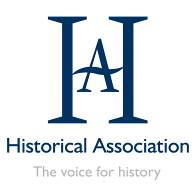 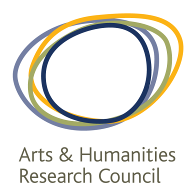 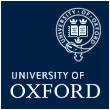 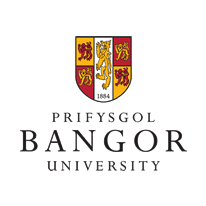 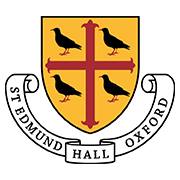 